Joint System Operations Subcommittee – Generation and TransmissionPJM Conference & Training CenterJanuary 6, 202009:00 a.m. EDTAdministration (9:00-9:05)Approve Agenda for this meeting.Approve Draft Minutes from the December 6, 2019 SOS Joint Meeting.Review of Operations (9:05-9:10)Ms. Carroll will provide an update of System Operations in December and discuss Member Operational Issues. eDART and DTS Updates (9:10-9:15)eDART Tech Forum – Ms. Ofoegbu will provide an update. Dispatcher Training Subcommittee (DTS) – Mr. Hoke will provide an update. System Operator Training and Certification (9:15-9:20)Mr. Hoke will provide an update. Regional Standards, NAESB, and Compliance Update (9:20-9:25)Mr. Walker will provide an update on standards and compliance.  The SOS will address any ongoing member issues regarding NERC/RFC. Manual Updates (9:25-9:30)Mr. Hoke will perform a first read on changes associated with Manual 40 Rev 22. Mr. Kappagantula will perform a first read on changes associated with the TO/TOP Matrix. Mr. Dropkin will perform a second read and seek endorsement on changes associated with Manual 38 Rev 13.  Lessons Learned (9:30-9:35)Mr. Bielak will review recently published NERC Lessons Learned.  Author: Paul DajewskiAntitrust:You may not discuss any topics that violate, or that might appear to violate, the antitrust laws including but not limited to agreements between or among competitors regarding prices, bid and offer practices, availability of service, product design, terms of sale, division of markets, allocation of customers or any other activity that might unreasonably restrain competition.  If any of these items are discussed the chair will re-direct the conversation.  If the conversation still persists, parties will be asked to leave the meeting or the meeting will be adjourned.Code of Conduct:As a mandatory condition of attendance at today's meeting, attendees agree to adhere to the PJM Code of Conduct as detailed in PJM Manual M-34 section 4.5, including, but not limited to, participants' responsibilities and rules regarding the dissemination of meeting discussion and materials.Public Meetings/Media Participation: Unless otherwise noted, PJM stakeholder meetings are open to the public and to members of the media. Members of the media are asked to announce their attendance at all PJM stakeholder meetings at the beginning of the meeting or at the point they join a meeting already in progress. Members of the Media are reminded that speakers at PJM meetings cannot be quoted without explicit permission from the speaker. PJM Members are reminded that "detailed transcriptional meeting notes" and white board notes from "brainstorming sessions" shall not be disseminated. Stakeholders are also not allowed to create audio, video or online recordings of PJM meetings. PJM may create audio, video or online recordings of stakeholder meetings for internal and training purposes, and your participation at such meetings indicates your consent to the same.Participant Identification in WebEx:When logging into the WebEx desktop client, please enter your real first and last name as well as a valid email address. Be sure to select the “call me” option.PJM support staff continuously monitors WebEx connections during stakeholder meetings. Anonymous users or those using false usernames or emails will be dropped from the teleconference.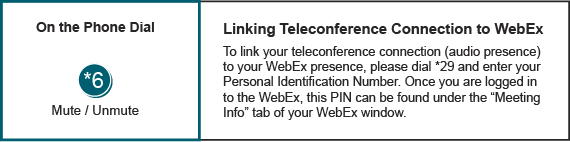 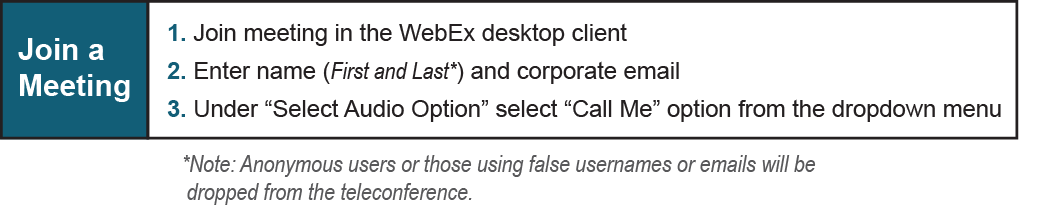 Future Agenda ItemsFuture Agenda ItemsFuture Agenda ItemsReview of PJM Manual 13 (Sept, Mar)Reactive Curve Verification – recurring	Generator semi-annual review (October/April)	TO semi-annual review (November/May)Review of PJM Manual 13 (Sept, Mar)Reactive Curve Verification – recurring	Generator semi-annual review (October/April)	TO semi-annual review (November/May)Review of PJM Manual 13 (Sept, Mar)Reactive Curve Verification – recurring	Generator semi-annual review (October/April)	TO semi-annual review (November/May)Future Meeting DatesFuture Meeting DatesFuture Meeting DatesFebruary 03, 20209:00 a.m.PJM Conference & Training Center/ WebExMarch 09, 20209:00 a.m.PJM Conference & Training Center/ WebExApril 13, 20209:00 a.m.PJM Conference & Training Center/ WebExMay 18, 20209:00 a.m.PJM Conference & Training Center/ WebEx